Kupní smlouva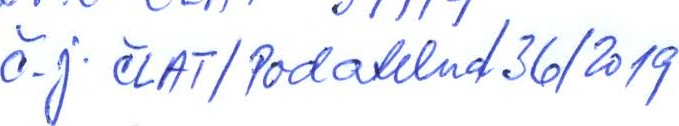 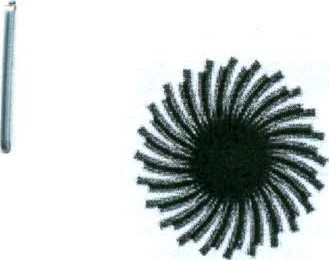 číslo smlouvy: CZ/10/07/2019/1 /86450/FlS/N/3/WG/ONDRAJA/0039 storaanso	Referenční č.: ZOI 190231Trutnov, 15.1.2019l. PŘEDMĚT SMLOUVYProdávající prodává kupujícímu jehličnatou kulatinu v množství a jakosti přesně specifikované v článku Il. této smlouvy a v Obchodních podmínkách-ČR (čl.ll) a převádí na kupujícího vlastnické právo k tomuto zboží v souladu s článkem Il. odst. 3 Obchodních podmínek-ČR. Kupující uhradí prodávajícímu za prodané zboží kupní cenu stanovenou podle ceny za jednotku (1 rn3), cena za jednotku je specifikována v článku Il. této smlouvy.I l. CENY (Kč/m3 without VAT)Ill. PLÁN DODÁVEKIV. DODACÍ PODMÍNKY	V. PLATEBNÍ PODMÍNKYStandardní smlouvaDalší ujednání k článku číslo l.Prodávající prodává kupujícímu jehličnatou kulatinu v sortimentu v množství a jakosti přesně specifikované v článku Ill. této smlouvy a v Obchodních podmínkách-ČR (čl.ll) a převádí na kupujícłho vlastnické právo k tomuto zboží v souladu s článkem II. odst. 3 Obchodních podmínek-ČR. Kupující uhradí prodávajícímu za prodané zboží kupní cenu stanovenou podle ceny za jednotku (1 m3), cena za jednotku je specifikována v článku IV. této smlouvy.Další ujednání k článku číslo Il.Změna kupní ceny v závislosti na kurzu CZK/€ - pro účely této smlouvy se používá měsíční pevný kurz, vyhlášený Českou národní bankou k 1. dni v měsíci. Pokud první pracovní den měsíce připadá na víkend nebo svátek, použije se kurz předchozłho pracovního dne (tedy poslední pracovní den ve starém měsíci).Pokud bude měsíční pevný kurz CZK/€ platný pro kalendářní měsíc dodání (rozhoduje den odeslán) vyšší než 26.47, kupní cena dle č. Il. se zvyšuje o CZK 25,—/m3. Pokud bude tento měsíční pevný kurz CZK/€ nižší než 25.44, kupní cena dle čl. Il. se snižuje o CZK 25,—/ m3. Pokud bude měsíční pevný kurz CZK/€ platný pro kalendářní měsíc dodání vyšší než 26.99, kupní cena dle č. Il. se zvyšuje o CZK 	Pokud bude tento měsíční pevný kurz CZK/€ nižší než 2492, kupní cena dle čl. Il. se snižuje o CZK 50,—/ m3. Pokud bude měsíční pevný kurz CZK/€ platný pro kalendářní měsíc dodání vyšší než 27.51, kupní cena dle č. Il. se zvyšuje o CZK 75,--/m3. Pokud bude tento měsíční pevný kurz CZK/€ nižší než 2440, kupní cena dle čl. Il. se snižuje o CZK 75,—/ m3. Vyúčtování tohoto rozdílu se považuje za samostatné zdanitelné plnění ve smyslu S 42, odst. 4 zákona č. 235/2004Sb.Další ujednání k článku číslo V.Kupní cena bude kupujícím uhrazena na účet prodávajícího uvedený v záhlaví této kupní smlouvy. Na kupní cenu může být kupujícím uhrazena záloha ve výši určené dle čl. Il této kupní smlouvy na účet prodávajícího uvedený v záhlaví této kupní smlouvy. Kupní cena a záloha je zaplacena a peněžitý závazek kupujícího splněn dnem odepsání příslušné částky z účtu kupujícího. Ustanovení o záloze může být použito jen pokud od data nakládky do konce kalendářního měsíce, v němž b la nakládka uskutečněna, nedošlo k dodání dle čl. II, odst. 2 Obchodních odmínek — ČR.Ostatní ujednání1 . Při úplném nebo částečném zastavení provozu v místě plnění způsobeném vyšší mocí nebo požárem, je kupující oprávněn jednostranně odstoupit od této kupní smlouvy, nedojde-li k jiné dohodě prodávajícího a kupujícího.V případě nepříznivých klimatických podmínek a následných rozsáhlých kalamit (např. větrných, sněhových) nebo při jiných podstatných změnách na trzích řeziva a konečně též v případě omezení výroby v závodech Stora Enso WP vzhledem ke zhoršené situaci na trhu s řezivem, není kupující povinen odebrat nasmlouvané množství dříví a je oprávněn vyzvat prodávajícího k jednání o změně kupní smlouvy. Nedojde-li mezi účastni«y k dohodě o množství a ceně dříví formou uzavření dodatku ke kupní smlouvě, má kupující nebo prodávající právo od této smlouvy odstoupit.Ostatní záležitosti touto kupní smlouvou a obchodními podmínkami výslovně neupravené se řídí příslušnými ustanoveními zákona č.89/2012 Sb., v platném znění.Tato kupní smlouva je vyhotovena ve dvou dvoustranných stejnopisech, z nichž jeden obdrží kupující a jeden prodávajícíSmluvní strany považují tuto smlouvu a její případné doplňky a dodatky za obchodní tajemství ve smyslu ust. S 504 občanského zákonłku. Toto ustanovení platí i po zániku této smlouvy.Prodávající prohlašuje, že celkové množství zboží sjednané v této kupní smlově pochází z regionu ČR, že má neomezené právo se zbožím disponovat a že zboží nemá právní vady zejména, že není zatíženo právy třetích osob. Odpovídá požadavku normy EN 14961-1 / EN ISO 17225-1 tabulka 2, položka 1.1.3 Kmenové dřevo.Kupující je oprávněn postoupit všechna práva a převést všechny povinnosti z této smlouvy na třetí osobu v rámci podnikatelského seskupení (STORA ENSO) a prodávající mu k tomuto postupu uděluje souhlas. Prodávající bude o převodu práv a povinností ze smlouvy vyrozuměn nejpozději na základě fakturace.V případě, že tato smlouva spadá do režimu povinného uveřejnění v registru smluv podle zákona č. 340/2015 Sb., v platném znění, zavazuje se prodávající, jako povinný subjekt, že řádně a včas splní povinnost uveřejnit tuto smlouvu v registru smluv podle zákona č. 340/2015 Sb., v platném znění, a to ve lhůtě nejpozději do 30 dnů od jejího uzavření. Prodávající se dále zavazuje, že ve lhůtě bez zbytečného odkladu poté, co mu Správce registru smluv potvrdí uveřejnění této smlouvy, vyrozumí o tomto potvrzení uveřejnění této smlouvy kupujícího, a to zasláním potvrzení o uveřejnění této smlouvy od Správce registru smluv, ze kterého bude zřejmé zejména datum uveřejnění této smlouvy v registru smluv. Prodávající nese odpovědnost za případné porušení obou shora uvedených smluvních povinností ve smyslu S 2913 občanského zákoníku.OBCHODNÍ PODMÍNKY - ČR platné od 1.1.2019l. Základní pojmyProdávající: Fyzická osoba nebo právnická osoba, která má vlastnické právo ke zboží, jenž je předmětem kupní smlouvy (kupní smlouvou se pro účely obchodních podmínek rozumí i kvartální dodatek ke kupní smlouvě ).Kupující: Právnická osoba, která náleží do podnikatelského seskupení STORA ENSO.Předmětem plnění prodávajícího je dodání zboží specifikovaného v kupní smlouvě, kvartálních dodatcích ke kupní smlouvě a v těchto obchodních podmínkách kupujícímu a převod vlastnického práva k tomuto zboží na kupujícího a předmětem plnění kupujícího je zaplatit prodávajícímu za dodané zboží kupní cenu sjednanou v kupní smlouvě.Il. Dodací podmínkyMnožství a kvalita dodaného zboží se stanoví podle elektronické přejímky, přičemž výsledky této přejímky jsou závazné pro obě smluvní strany.Za den dodání se považuje den dokončení elektronické přejímky zboží v provozovně kupujícího. Místem dodání je místo, kde se dokončí elektronická přejímka zboží v provozovně kupujícího. Po dobu trvání smlouvy je poskytováno opakované plnění ve smyslu zákona o DPH.Kupující nabývá vlastnické právo ke zboží dodáním zboží.Přechod nebezpečí škody na zboží nastává jeho dodáním a v případě vlastní dopravy zboží kupujícím nastává přechod nebezpečí škody na zboží okamžikem naložení zboží na dopravní prostředek kupujícího.Zvláštní ujednání pro vybraný druh přepravy zboží dle kupní smlouvy nebo kvartálního dodatku (čl. III., odst. 4): Přepravu zboží z místa nakládky do místa vykládky určeného kupujícím nebo přepravu zboží do místa nakládky určeného kupujícím, provede kupující. Prodávající poskytne kupujícímu slevu z kupní ceny, a to ve výši nákladů na přepravu, kterou uhradil kupující, přestože ji dle smlouvy měl zajistit a uhradit prodávající. Sleva z kupní ceny (cena za přepravu zbožo je započitatelnou položkou s kupní cenou za zboží. Místo nakládky je prodávající povinen uvést na dodacím listě. U kamionových zásilek poskytne prodávající kupujícímu slevu z ceny ve výši ceny za přepravu, stanovenou přepravními tarify kupujícího a to na maximální množství 37 m3 pro jeden kamion. Toto zvláštní ujednání pro přepravu bude aplikováno pouze v případě, že prodávající uvede v elektronickém dodacím listě dopravce, který náklady na dopravu kupujícímu vyúčtuje. U vagónových zásilek poskytne prodávající kupujícímu slevu z ceny ve výši drážního tarifu kupujícího platného pro závod určení.Prodávající je povinen avizovat každou dodávku (kamion, vagón) tzv. záměr prostřednictvím dispečinku u firmy Nezávislá přejímka s.r.o. na internetové stránce www.prejimky.cz . Dodávky dříví bez avizace přes dispečink budou považovány za neobjednané zboží. Pokud prodávající nemůže avizovaný záměr dodržet, je povinen každou změnu předem bez zbytečného odkladu ohlásit kupujícímu. Pokud pošle prodávající bez avizace přes dispečink kupujícího vagónové nebo kamionové dodávky, může kupující uplatnit slevu ze sjednané kupní ceny ve výši 300,-Kč/m3 pro každou dodávku neavizovanou přes dispečink nebo je kupující oprávněn dodávku nepřevzít. Prodávající se zavazuje, že nepřekročí množství zboží dodávaného dle smlouvy, pokud se smluvní strany nedohodnou jinak.Prodávající je povinen předat kupujícímu veškeré doklady, které jsou nezbytné k převzetí zboží a k fakturaci, a to bez zbytečného odkladu. Prodávající je dále povinen používat elektronický dodací list, vytvořený prostřednictvím dispečinku u firmy Nezávislá přejímka s.r.o. Dodací list prodávajícího musí obsahovat zejména číslo kupní smlouvy, množství dodané kulatiny, počet kusů a v případě celých délek kubaturu pro jednotlivé kusy.Zboží dodané kupujícímu musí splňovat tyto požadavky na kvalitu a množství:Pro elektronickou přejímku je rozhodující aktuální Popis jakostních tříd pilařské kulatiny", vystavený na základě rakouských uzancí — ÖHHU a ÖNORM L 1021 a doporučených pravidel, s kterým byl prodávající řádně seznámen, což stvrzuje svým podpisem, pod těmito obchodními podmínkami.Podll průmyslového dříví (dřevovina:SH a vláknina-FH) nesmí překročit 5 % v jedné dodávce. Podíl kvality A/B/C musí být minimálně 70%! Pokud podíl špatné kvality (D/FH/MH) překročí 30%, má kupující právo dodávku reklamovat a odmítnout další dodávky do doby odstranění reklamované dodávky dodavatelem, v případě neodstranění má kupující právo odstoupit od smlouvy.Pro označení kulatiny nesmí být použity žádné kovové předměty a žádné narážecí destičky z umělé hmoty. Tyto destičky odstraní kupující na náklad prodávajícího, s tím, že za odstranění se snižuje sjednaná kupní cena o částku 2.200,- Kč za jeden vagón (kamion), resp. může být tato zásilka klasifikována jako kvalita D.Prodávající není oprávněn jednostranně snížit sjednané hodnoty, zejména množství a kvalitu zboží.Pokud dodávka dříví obsahuje kusy s kořenovými náběhy, musí být tyto náběhy opracovány tak, aby jejich výška nad oblou plochou byla nejvíce 3 cm.Tento bod obchodních podmínek platí pro společnost Stora Enso Wood Products Ždírec s.r.o.: Jedle, která bude součástí dodávky zboží „SMRK", bude účtována se srážkou 650 Kč/m3. Ostatní dřeviny budou klasifikovány jako vláknina. Maximální STP musí být 59 cm (bez kůry). Pokud bude patrné (podle trhlin na čele nebo čepu výřezu), že se jedná o kalamitní dříví, bude toto dříví klasifikováno jako kvalita FH. U délky 5m je maximální nadmíra 30 cm. Od celkové délky 531 cm + bude dřevo převzato za nižší kvalitu ( A/B/C D, D FH ).Tento bod obchodních podmínek platí pro kupní smlouvu sortimentu KUROVCOVÉ DŘÍVÍ KH: Povolené zabarvení do 25% průměru čela (čepu), za povolené zabarvení se považuje pouze zamodrání v bělové části. Zabarvení nesmí způsobit zhoršení mechanických vlastností dřeva. U ostatních vad jsou povolena kritéria kvalit B a C dle Vopisu jakostních tříd pilařské kulatiny 01/2007. Pokud dříví nesplňuje výše popsaná kritéria, bude tříděno do kvality D, dle "Popisu jakostních tříd pilařské kulatiny 01/2007".Tento bod obchodních podmínek platí pro společnost Stora Enso Wood Products Ždírec s.r.o.: Jehličnatá kulatina dodávaná v celých délkách bude manipulována na výřezy a tyto budou měřeny a zatřiďovány do kvalitativních tříd dle sjednaných cen. Tato přejímka bude sloužit zároveň jako podklad pro fakturaci.Tento bod obchodních podmínek platí pro společnost Stora Enso Wood Products Planá s.r.o. — SMRK: Jedle, která bude součástí dodávky zboží, bude účtována se srážkou 300 Kč/m3. Ostatní dřeviny budou klasifikovány jako vláknina. U délky 4m je maximální nadmíra 30 cm. Od celkové délky 431 cm + bude dřevo převzato za nižší kvalitu ( A/B/C D, D 	FH ).Tento bod obchodních podmínek platí pro společnost Stora Enso Wood Products Planá s.r.o. — BOROVICE: Dřeviny modřín a douglaska jsou povoleny v sortimentu borovice bez omezení. Ostatní dřeviny budou klasifikovány jako vláknina.V případě nepříznivých klimatických podmínek a následných větších kalamit (větrných, sněhových, atd.) nebo při jiných podstatných změnách kulatiny nebo řeziva v důsledku objektivních skutečností má kupující právo vyzvat prodávajícího k jednáním o změně kupní ceny pro dosud nevyprodukované dříví.Sjednané množství dříví musí být prodávajícím v průběhu doby trvání kupní smlouvy uzavřené mezi prodávajícím a kupujícím kontinuálně dodáváno. Pokud nebude sjednané měsíční množství splněno, může být schodek v dodávce zboží dorovnán v následujícím měsíci pouze na základě dohody s nákupčím dle možností kupujícího. Kupující má právo o zboží nedodané v souladu s touto kupní smlouvou během určeného měsíce jednostranně snížit celkovou dodávku zboží.Prodávající je povinen nést náklady na přepravu u vagónových dodávek zboží, které vznikly v důsledku špatné specifikace zboží (délky, tlouštky, dřeviny) a s tím související předispozice zboží.Veškeré náklady související s přepravou mimo dopravné, především doplňující a vedlejší poplatky nese vždy prodávající. Také u stanic s výpravním oprávněním pro podej a výdej vozových zásilek na vlečkách a složištích označených "v" zodpovídá prodávající po celou dobu pobytu vozů za jejích stav, veškeré případné vzniklé škody a vícenáklady s tím spojené. U vagónových dodávek s dřevní surovinou na zákaznický tarif kupujícího mimo závody Stora Enso Wood Products v Rakousku a v Německu musí prodávající tuto skutečnost kupujícímu vždy nahlásit. Prodávající je současně povinnen oznámit kupujícímu údaje o stanici odeslání (jméno a číslo stanice ). Prodávající bude přednostně odesílat kulatinu ve skupinkách minimálně 3 vagónů zapsaných na jednom nákladním listu. V případě nedodržení této podmínky, stejně tak níže uvedeného minimálního vytížení vagónů, je kupující oprávněn účtovat prodávajícímu pokutu ve výši 1 500 Kč/vagón. Prodávající je povinen zajistit nakládku dřeva do zcela čistých va ónů. V ří adě nakládk do znečištěn 'ch va ónů •e ku u'ícío rávněn účtovat prodávajícímu náklady na vyčištění a to ve výši 500 Kč/vagón.Prodávající se zavazuje akceptovat certifikační systém, který je uvedený v čl. Il. kupní smlouvy a v čl. Il kvartálního dodatku, dále se zavazuje akceptovat certifikační směrnici CFCS 2002:2013 v platném znění, kterou se zavazuje uplatňovat při své činnosti. Za účelem dokumentace (registrace) lze předávat nutné údaje dalším osobám (jméno a adresa prodávajícího). Pokud prodávající nemá žádnou certifikaci, bylo na základě „Pravidel pro ekologickou a sociální odpovědnost při opatřování dřeva” a na základě „Pravidel pro trvale udržitelné obhospodařování lesa" stanoveno následující: Kupující nebude nakupovat dříví z rezervací s výjimkou dříví ze zásahů dle platného plánu péče. Dříví musí být káceno a prodáváno v souladu s platnými právními	předpisy České republiky. Prodávající je povinen dodávat pouze dříví, jehož původ mu je znám a jehož původ lze kupujícímu prokázat. Dodávky s radioaktivně ozářeným dřívím nebudou akceptovány. Kupující má právo provádět kontrolu těžebních míst u prodávajícího resp. u jeho dalších dodavatelů. Kontrolu může zajistit i třetí osoba. Dále je prodávající povinen v případě potřeby předložit certifikační dokumenty příp. důkazy o obhospodařování lesa. V případě, že prodávající nevlastní žádnou certifikaci dle PEFC a FSC, musí na kvartální smlouvě/dodatku oznámit kupujícímu údaje o zemi původu dříví/zboží. Prodávající je povinen tyto údaje uchovat nejméně 12 měsíců ve své vlastní evidenci a to pro účely případné kontroly. Při nedodržení této podmínky si vyhrazuje kupující právo, tyto dodávky bez dalšího oznámení odmítnout. Prodávající musí garantovat a nese plnou přímou odpovědnost za to, že dříví nepochází z kontroverzních zdrojů, zejména z nelegální těžby, jako např. z těžby v lesních oblastech s těžbou přísně zakázanou zákonem nebo, kde je plánovaný zákaz těžby - Směrnice CFCS 2002:2013 v platném znění.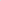 Ill. Fakturační a platební podmínkyKupující vystaví jménem prodávajícłho fakturu — daňový doklad v jednom provedení pro prodávajícího, se splatností sjednanou v kupní smlouvě. Prodávající se zavazuje, že přijme všechny takto vystavené faktury — daňové doklady. Prodávající, který uskutečňuje zdanitelné plnění nebo plnění osvobozené od daně s nárokem na odpočet daně, zplnomocňuje k vystavení daňového dokladu svým jménem kupujícího, pro kterého se zdanitelné plnění uskutečňuje. Daňové doklady se jejich vystavením považuji za doručené. Fakturace bude provedena vždy alespoň třikrát měsíčně.Prodávající má právo požadovat na kupujícím zaplacení zálohy na kupní cenu zboží, u kterého proběhla nakládka v průběhu kalendářnłło měsíce a které nebylo do konce tohoto kalendářního měsíce dodáno podle č. Il, odst. 2 těchto obchodních podmínek. Pro stanovení výše zálohy se použije průměrná cena pro konsignované množství sjednaná v čl. Il. kupní smlouvy nebo v kvartálním dodatku a množství konsignované prodávajícím. Zaplacená záloha bude započtena na kupní cenu zboží při fakturaci kupní ceny dle čl. Ill, odst. 1 těchto obchodních podmínek.U opakovaných plnění (čl. II., odst. 2 těchto obchodních podmínek) se považuje zdanitelné plnění za uskutečněné nejpozději posledním dnem zdaňovacího období. Opakovaným plněním se rozumí uskutečnění zdanitelných plnění ve sjednaných lhůtách během zdaňovacího období, přičemž se v rámci smluvního ujednání jedná o plnění zbožím stejného druhu, které je navzájem zastupitelné nebo službou stejné povahy.V případě překročení dodání sjednaného množství zboží v jednotlivých kvartálních smlouvách či dodatcích dle jednotlivých sortimentů a délek, které nebude písemně předem dohodnuto, je kupující oprávněn uplatnit na toto zboží slevu ze sjednané kupní ceny ve výši 500Kč/m3.Pokud bude dříví měřeno v kůře, sjednávají se následující srážky na: STP do 29 cm: srážka Icm; STP 30+ cm: srážka 2 cm;Jestliže bude dodáno dříví s nadměrkem menším než je předepsáno v čl. Il. kupní smlouvy, bude účtována zkrácená délka na nejbližší možný stanovený rozměr. Pokud v případě tohoto zkrácení bude délka výřezu kratší než minimální možná délka výřezu, bude dříví převzato v kvalitě FH.IV. GPS kontrola silničních dodávek kulatiny1 . Prodávající souhlasí s tím, že případné náklady spojené s instalací monitorovacích zařízení do vozů dopravce nebo náklady spojené s provozem takových monitorovacích zařízení nese plně prodávající nebo monitorovací společnost jeho smluvního dopravce a v rámci úhrady smluvní ceny za přepravu dřeva nejsou žádným způsobem kupujícím prodávajícímu kompenzovány.Prodávající se svým podpisem této smlouvy zavazuje poskytovat kupujícímu informace o trase uskutečněné přepravy dříví z místa nakládky do určeného místa vykládky ve Ždírci nad Doubravou nebo v Plané u Mariánských Lázní a to dle článku IV. bodu 3 této smlouvy. Prodávající dále souhlasí s podpisem této kupní smlouvy s poskytnutím a dalším zpracováním výše uvedených informací kupujícím nebo jím pověřenými osobami. Předání informací provede přímo monitorovací společnost prodávajícího nebo monitorovací společnost jeho smluvního dopravce firmě NEZÁVISLÁ PŘEJÍMKA s.r.o. , která je kupujícím pověřena data přebírat a zpracovávat.Místo nakládky neboli nejbližší obec je prodávající povinen vybrat ze seznamu obcí při zadání záměru do softwarové aplikace Wood Accept — dojezdový dispečink ". Tato vzdušná vzdálenost do místa vykládky určeného kupujícím bude určující pro výpočet smluvní ceny za přepravu dříví. Obec je zde definována PSČ. Při ručním vypisování dodacího listu je prodávající rovněž povinen uvést v kolonce „ místo odeslání ” název nejbližší obce k místu nakládky a její PSČ tak, jak je uvedeno v softwarové aplikaci „ Wood Accept — dojezdový dispečink ". Kupující si vyhrazuje právo kontroly správnosti uvedených údajů.Podkladem k vyúčtování dopravného jsou vždy údaje vyplněné na dodacím listě k jednotlivé dodávce. Prodávající je povinen dbát nato, aby se údaje o názvu obce a jejím PSČ zapsaném na dodacím listu shodovaly s údaji s údaji zadanými v softwarové aplikaci „ Wood Accept — dojezdový dispečink ”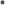 V případě, že název obce s jejím PSČ nebude prodávajícím na dodacím listě uveden, není kupující povinen hradit dopravné prodávajícímu.Kupující si vyhrazuje právo na zpětnou kontrolu uváděných údajů míst nakládky prodávajícího. Pokud v nich zjistí nesoulad, který bude prokazatelný, vyhrazuje si právo u takových dodávek následně vyúčtovat a požadovat vrácení rozdílu mezi vyfakturovaným dopravným a skutečnou částkou dopravného podle příslušné sazby platného sazebníku kupujícího.Kupující zavádí systém GPS z důvodu ověření odvozního místa a tím i prokázání jasného původu dřeva dle PEFC směrnice CFCS 2002:2013 v platném znění. Tím bude rovněž zajištěna i správná platba dopravného jednotlivým dodavatelům a dopravcům.V. Ostatní a závěrečná ustanoveníV areálu provozovny kupujícího platí pro všechny kamiony maximální rychlost 1 5 km/h. V případě porušení tohoto nařízení může být konkrétnímu řidiči, resp. konkrétnímu přepravci zakázán vjezd do provozovny.Pokud bude dodávka zboží dopravená kamionem skládaná manipulačním prostředkem kupujícího, je kupující oprávněn účtovat za tuto službu poplatek ve výši 10 Kč/m3. O uskutečnění této vykládky manipulačním prostředkem kupujícłho rozhoduje vždy pouze kupující a to na základě bezpečnostních a provozních podmínek.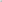 V případě vážných úrazů nebo úmrtí, které se stanou v rámci smluvního vztahu se společností SE WP, je nezbytně nutné toto ohlásit během 24 hodin na telefon 569 776 611.Prodávající stvrzuje svým podpisem, že byl seznámen s těmito Obchodními podmínkami - ČR.Kupující a prodávající/dodavatel souhlasí s obsahem, standardními smluvními podmínkami a taktéž se Stora Enso kodexem chování.Razítko a podpis kupujícího	 	;					Razítko a podpis prodávajícíhoDatum: 15. 1. 2019								Datum: 17. 1. 2019Místo: Trutnov								Místo: TrutnovProdávající:Prodávající:Kupující:Kupující:Ceská lesnická akademie Trutnov - střední škola a vyšší odborná školaCeská lesnická akademie Trutnov - střední škola a vyšší odborná školaStora Enso Wood Products Ždírec s.r.o. Nádražní 66Stora Enso Wood Products Ždírec s.r.o. Nádražní 66Lesnická 9Lesnická 9CZ-582 63 Ždírec nad DoubravouCZ-582 63 Ždírec nad DoubravouCZ-541 01 TrutnovCZ-541 01 TrutnovTel..:+420 569 776 611, Fax:+420 569 776 690Tel..:+420 569 776 611, Fax:+420 569 776 690DIČ: CZ60153296DIČ: CZ60153296Zapsaná v obchodním rejstříku vedeném: KS Hradec Kr.,odd.C,vl.10951Zapsaná v obchodním rejstříku vedeném: KS Hradec Kr.,odd.C,vl.10951IČO: 60153296IČO: 60153296IČO: 25264605, DIČ: CZ25264605IČO: 25264605, DIČ: CZ25264605Tel.: 731 487 908Fax:Email: rousek@clatrutnov.czNákupčí:Ondráček Jan +420 724 045 480 jan.ondracek@storaenso.comNákupčí:Ondráček Jan +420 724 045 480 jan.ondracek@storaenso.comČíslo dodavatele: 86450Daň: DPH 21 %Certifikát: P, 100% PEFC-certified 374/c-oC/2016Banka: Ceskoslovenska Obchodni Banka A.S.Kód banky: CEKOCZPPIBAN: CZ4503000000000218391577Banka: Ceskoslovenska Obchodni Banka A.S.Kód banky: CEKOCZPPIBAN: CZ4503000000000218391577Nákupčí:Ondráček Jan +420 724 045 480 jan.ondracek@storaenso.comNákupčí:Ondráček Jan +420 724 045 480 jan.ondracek@storaenso.comMnožství: 405 m3Země původu: Česká republikaProduktCenyKč/m3Smrk 17 cm čep30Smrk ABC, 17 čep -19 cm STP1 545Smrk ABC, 20-24 cm STP1 925Smrk ABC, 25-29 cm STP1 975Smrk ABC, 30-34 cm STP1 975Smrk ABC, 35-39 cm STP1 975Smrk ABC, 40-44 cm STP1 975smrk ABC,45-47 cm STP1 975Smrk ABC, 48-59 cm STP1 475Smrk ABC, 60+ cm STP30Smrk D, 17 čep -19 cm STP900Smrk D, 20-24 cm STP1 000Smrk D, 25-29 cm STP1 050Smrk D, 30-34 cm STP1 050Smrk D, 35-39 cm STP1 050Smrk D, 40-44 cm STP1 050Smrk D, 45-47 cm STP1 050Smrk D, 48-59 cm STP30Smrk D, 60+ cm STP3030OstatníVláknina30Kulatina se železem30VýmětSrážka jedle, ABC, 17 čep - 59 cm STP-650Srážka 3m, smrk/jedle, 17 cm čep - 59 cm STP-800Srážka za celé délky-50Nakládka vagonů120Referenční č.ZávodMěsíc/RokRozsah průměruDopravaObjem lm31Délka pro distribuciZOI 190231Ždírec1/2019Smrk, Výřezy, 17 cm čep - 59 cm STPVagón1351000/04mZOI 190231Ždírec2/2019Smrk, Výřezy, 17 cm čep- 59 cm STPVagón135100 0/0 4 mZOI 190231Ždírec3/2019Smrk, Výřezy, 17 cm čep- 59 cm STPVagón135100 0/0 4 mCelkový objem405Dodací podmínky: franko odvozní místo (LKW) / naložený vagónDoba dodání: od 1.1.2019 do 31.3.2019 (Dat. odeslán) Dopravu platí: KupujícíPlatební podmínky: 45 dnů od data fakturaceFakturace bude provedena: Fakturace 2x měsíčně ( k 15. a k poslednímu v měsíci)Měření: elektronickyZpůsob odeslání faktury dodavateli: PoštaZpůsob odeslání měření dodavateli: k dispozici ve WoodAcceptuPrůměrná cena za konsignované množství pro určení výše zálohy je sjednána: Celková výše zálohy (konsingované množství x průměrná cena) bude zaokrouhlena na stovky.Dodací podmínkaTransportcelé délky (Kč/m3J Výřezy (Kč/m3JPrůměrná cena za konsignované množství pro určení výše zálohy je sjednána: Celková výše zálohy (konsingované množství x průměrná cena) bude zaokrouhlena na stovky.Franko závodvagón13501300Průměrná cena za konsignované množství pro určení výše zálohy je sjednána: Celková výše zálohy (konsingované množství x průměrná cena) bude zaokrouhlena na stovky.Franko závodkamion17501700Průměrná cena za konsignované množství pro určení výše zálohy je sjednána: Celková výše zálohy (konsingované množství x průměrná cena) bude zaokrouhlena na stovky.Odvozní místovagón16501600Průměrná cena za konsignované množství pro určení výše zálohy je sjednána: Celková výše zálohy (konsingované množství x průměrná cena) bude zaokrouhlena na stovky.Odvozní místokamion16001550Sjednává se minimální vytížení vagónů Sjednává se minimální vytížení vagónů Ždírec (bez kůry) Ždírec (bez kůry) Planá (bez kůry)Planá (bez kůry)Es-vagónEs-vagón24 m3/vagón24 m3/vagón24 m3/vagón24 m3/vagónEas-vagónEas-vagón43 m3/vagón43 m3/vagón37 m3/vagón37 m3/vagónEanos-vagónEanos-vagón46 m3/vagón46 m3/vagón40 m3/vagón40 m3/vagónRoos-vagónRoos-vagón55 m3/vagón55 m3/vagón50 m3/vagón50 m3/vagónLaaps-vagónLaaps-vagón55 m3/vagón55 m3/vagón48 m3/vagón48 m3/vagón